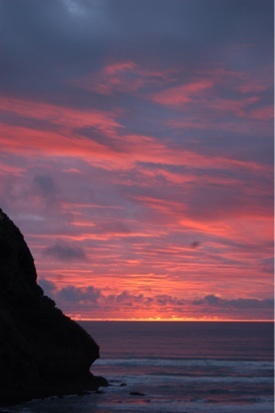 "Many lamps, one light." Wu HsinYou are welcome to join us for a monthly meditation group and exploration of non-duality the first Thursday of each month from 8-9.30pm in Clifton Bristol.For more details please contact Martin on 0117 9737848 or @ martinwells4@me.com